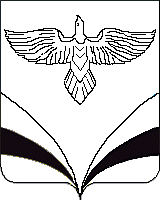       АДМИНИСТРАЦИЯ     сельского поселения Ольгино         муниципального района   Безенчукский Самарской области           ПОСТАНОВЛЕНИЕ       от 02.11. 2021 г.   № 32                               с. ОльгиноО признании  утратившим силу  «Административного   регламента  осуществления муниципального лесного контроля на территории      сельского   поселения  Ольгино  муниципального   района Безенчукский  Самарской области» утвержденного Постановлением от 24.12.2020 года № 48 Рассмотрев протест прокуратуры Безенчукского района от 23.09.2021г. № 07-03-1126-601/2021 на Постановление от 24.12.2020 года № 48 «Об утверждении административного регламента осуществления муниципального лесного контроля на территории      сельского   поселения  Ольгино  муниципального   района Безенчукский  Самарской области»ПОСТАНОВЛЯЮ:	1.Удовлетворить протест прокуратуры Безенчукского района от 23.09.2021г. №07-03-1126-601/2021 на Постановление от 24.12.2020 года № 48 «Об утверждении административного регламента осуществления муниципального лесного контроля на территории      сельского   поселения  Ольгино  муниципального   района Безенчукский  Самарской области»	2. Признать утратившим силу Постановление от 24.12.2020 года № 48 «Об утверждении административного регламента осуществления муниципального лесного контроля на территории      сельского   поселения  Ольгино  муниципального   района Безенчукский  Самарской области»	3.Направить настоящее Постановление в прокуратуру Безенчукского района. 	4.Опубликовать настоящее постановление в газете «Вестник сельского поселения Ольгино» и разместить на официальном сайте Администрации сельского поселения Ольгино в сети Интернет.  	5. Контроль за исполнением настоящего постановления оставляю за собой.Глава сельского поселения Ольгиномуниципального района Безенчукский Самарской области                                                                            О.В. Петрушкин 